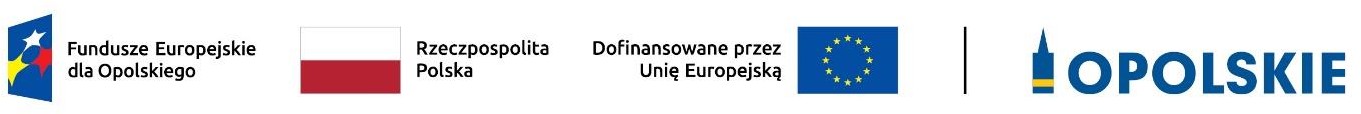 Załącznik do Uchwały Nr 35 KM FEO 2021-2027z dnia 11 maja 2023 r.KRYTERIA MERYTORYCZNE SZCZEGÓŁOWE DLA DZIAŁANIA 5.6 EDUKACJA PRZEDSZKOLNAZakres: Europejski Fundusz Społeczny PlusOPOLE, maj 2023 r.Priorytet Priorytet 5 Fundusze Europejskie wspierające opolski rynek pracy i edukację5 Fundusze Europejskie wspierające opolski rynek pracy i edukację5 Fundusze Europejskie wspierające opolski rynek pracy i edukacjęDziałanieDziałanie5.6 Edukacja przedszkolna5.6 Edukacja przedszkolna5.6 Edukacja przedszkolnaKryteria merytoryczne szczegółowe bezwzględne (TAK/NIE)Kryteria merytoryczne szczegółowe bezwzględne (TAK/NIE)Kryteria merytoryczne szczegółowe bezwzględne (TAK/NIE)Kryteria merytoryczne szczegółowe bezwzględne (TAK/NIE)Kryteria merytoryczne szczegółowe bezwzględne (TAK/NIE)LPNazwa kryteriumNazwa kryteriumDefinicjaOpis znaczenia kryterium122341.1. Realizacja projektu jest zawężona do jednego z Subregionów Województwa Opolskiego, tj.:Subregionu Aglomeracja OpolskaSubregionu BrzeskiegoSubregionu Kędzierzyńsko-StrzeleckiegoSubregionu PołudniowegoSubregionu Północnego.1. Realizacja projektu jest zawężona do jednego z Subregionów Województwa Opolskiego, tj.:Subregionu Aglomeracja OpolskaSubregionu BrzeskiegoSubregionu Kędzierzyńsko-StrzeleckiegoSubregionu PołudniowegoSubregionu Północnego.Wprowadzenie kryterium wynika z zapisów dokumentu pn. Fundusze Europejskie dla Opolskiego 2021- 2027 oraz Strategii Rozwoju Województwa Opolskiego Opolskie 2030.Lista gmin wchodzących w skład poszczególnych subregionów zostanie wskazana w Regulaminie wyboru projektów.W ramach kryterium zakłada się, że wsparcie zaplanowane w ramach projektu będzie realizowane w jednym z 5 subregionów województwa, co oznacza że będzie ono świadczone dla nowo utworzonych i/lubistniejących ośrodków wychowania przedszkolnego mających swoją siedzibę na terenie jednego z tych subregionów, w tym dla dzieci w wieku przedszkolnym uczęszczających do OWP z danego subregionu i ich rodziców/opiekunów prawnych oraz nauczycieli zatrudnionych w OWP z danego subregionu (w tym psychologów, pedagogów i innej kadry).Warunkiem spełnienia kryterium na etapie oceny projektu jest wskazanie we wniosku o dofinansowanie zapisów potwierdzających skierowanie wsparcia wyłącznie do grup docelowych z jednego subregionu.Kryterium weryfikowane na podstawie zapisów wniosku o dofinansowanie projektu.Kryterium bezwzględne (0/1)Priorytet Priorytet 5 Fundusze Europejskie wspierające opolski rynek pracy i edukację5 Fundusze Europejskie wspierające opolski rynek pracy i edukację5 Fundusze Europejskie wspierające opolski rynek pracy i edukacjęDziałanieDziałanie5.6 Edukacja przedszkolna5.6 Edukacja przedszkolna5.6 Edukacja przedszkolnaKryteria merytoryczne szczegółowe bezwzględne (TAK/NIE)Kryteria merytoryczne szczegółowe bezwzględne (TAK/NIE)Kryteria merytoryczne szczegółowe bezwzględne (TAK/NIE)Kryteria merytoryczne szczegółowe bezwzględne (TAK/NIE)Kryteria merytoryczne szczegółowe bezwzględne (TAK/NIE)LPNazwa kryteriumNazwa kryteriumDefinicjaOpis znaczenia kryterium122342.Mechanizm przeciwdziałania ryzyku podwójnego finansowania.Mechanizm przeciwdziałania ryzyku podwójnego finansowania.Korzystanie z finansowania działalności bieżącej nowo utworzonychmiejsc wychowania przedszkolnego obliguje organ prowadzący OWP do złożenia deklaracji, że działalność bieżąca w zakresie projektu EFS+ nie będzie dofinansowana z krajowych środków publicznych, przeznaczonych na finansowanie wychowania przedszkolnego.W przypadku publicznych i niepublicznych OWP prowadzonych przez podmioty inne niż JST, informacje dotyczące liczby dzieci korzystających z nowo utworzonych w ramach projektu EFS+ miejsc wychowaniaprzedszkolnego nie będą uwzględniane przez organ prowadzący wprzekazywanych comiesięcznie organowi dotującemu sprawozdaniach w okresie 12 miesięcy finansowania działalności bieżącej nowo tworzonych miejsc w ramach projektu EFS+. Jedynie w stosunku do nowoutworzonych miejsc w ramach projektu podmiot nie może występować o dotację z budżetu gminy w okresie realizacji projektu, gdyż wydatki na finansowanie działalności bieżącej są pokrywane ze środkówprojektowych. Może to robić natomiast wobec dotychczasowej (pozostałej) liczby dzieci objętych wychowaniem przedszkolnym i na tę grupę dzieci uzyskiwać nadal dotacje z budżetu gminy. Po zakończeniu finansowania projektowego możliwe jest uzyskanie dotacji także na dzieci korzystające wcześniej z miejsc przedszkolnych utworzonych z EFS+.Kryterium bezwzględne (0/1)Priorytet Priorytet 5 Fundusze Europejskie wspierające opolski rynek pracy i edukację5 Fundusze Europejskie wspierające opolski rynek pracy i edukację5 Fundusze Europejskie wspierające opolski rynek pracy i edukacjęDziałanieDziałanie5.6 Edukacja przedszkolna5.6 Edukacja przedszkolna5.6 Edukacja przedszkolnaKryteria merytoryczne szczegółowe bezwzględne (TAK/NIE)Kryteria merytoryczne szczegółowe bezwzględne (TAK/NIE)Kryteria merytoryczne szczegółowe bezwzględne (TAK/NIE)Kryteria merytoryczne szczegółowe bezwzględne (TAK/NIE)Kryteria merytoryczne szczegółowe bezwzględne (TAK/NIE)LPNazwa kryteriumNazwa kryteriumDefinicjaOpis znaczenia kryterium12234Warunkiem spełnienia kryterium na etapie oceny projektu jest zamieszczenie we wniosku o dofinansowanie powyższej informacji.Dla kryterium przewidziano możliwość pozytywnej oceny z zastrzeżeniem:konieczności spełnienia odnoszących się do tego kryterium warunków jakie musi spełnić projekt, aby móc otrzymać dofinansowanie, lub/ikonieczności uzyskania informacji i wyjaśnień wątpliwości dotyczących zapisów wniosku o dofinansowanie projektu.Ocena z zastrzeżeniem skutkować będzie skierowaniem projektu do etapu negocjacji i możliwością korekty wniosku.Kryterium jest weryfikowane na podstawie zapisów wniosku o dofinansowanie projektu i/lub wyjaśnień udzielonych przezWnioskodawcę i/lub informacji dotyczących projektu pozyskanych w inny sposób.3.Trwałość nowo powstałych miejsc wychowania przedszkolnego.Trwałość nowo powstałych miejsc wychowania przedszkolnego.W przypadku projektów zakładających tworzenie nowych miejscwychowania przedszkolnego będą one finansowane wyłącznie, jeżeli zostanie zagwarantowana trwałość utworzonych w ramach projektu miejsc wychowania przedszkolnego, przez okres co najmniej równy okresowi realizacji projektu . Trwałość powinna być rozumiana jakoinstytucjonalna gotowość placówki do świadczenia usług przedszkolnych w ramach utworzonych w projekcie miejsc wychowania przedszkolnegofinansowanych ze środków innych niż europejskie. LiczbaKryterium bezwzględne (0/1)Priorytet Priorytet 5 Fundusze Europejskie wspierające opolski rynek pracy i edukację5 Fundusze Europejskie wspierające opolski rynek pracy i edukację5 Fundusze Europejskie wspierające opolski rynek pracy i edukacjęDziałanieDziałanie5.6 Edukacja przedszkolna5.6 Edukacja przedszkolna5.6 Edukacja przedszkolnaKryteria merytoryczne szczegółowe bezwzględne (TAK/NIE)Kryteria merytoryczne szczegółowe bezwzględne (TAK/NIE)Kryteria merytoryczne szczegółowe bezwzględne (TAK/NIE)Kryteria merytoryczne szczegółowe bezwzględne (TAK/NIE)Kryteria merytoryczne szczegółowe bezwzględne (TAK/NIE)LPNazwa kryteriumNazwa kryteriumDefinicjaOpis znaczenia kryterium12234zadeklarowanych w arkuszu organizacyjnym placówki (lub innymrównoważnym dokumencie w przypadku placówek niepublicznych)miejsc wychowania przedszkolnego uwzględnia dokładną liczbę miejsc utworzonych w projekcie. Wnioskodawca zobowiązany jest do zamieszczenia we wniosku o dofinansowanie informacji dotyczącej utrzymania utworzonych w ramach projektu miejsc wychowania przedszkolnego przez okres co najmniej równy okresowi realizacji projektu.Warunkiem spełnienia kryterium na etapie oceny projektu jest zamieszczenie we wniosku o dofinansowanie powyższej informacji.Dla kryterium przewidziano możliwość pozytywnej oceny z zastrzeżeniem:konieczności spełnienia odnoszących się do tego kryterium warunków jakie musi spełnić projekt, aby móc otrzymać dofinansowanie, lub/i	konieczności uzyskania informacji i wyjaśnień wątpliwości dotyczących zapisów wniosku o dofinansowanie projektu.Ocena z zastrzeżeniem skutkować będzie skierowaniem projektu do etapu negocjacji i możliwością korekty wniosku.Kryterium jest weryfikowane na podstawie zapisów wniosku o dofinansowanie projektu i/lub wyjaśnień udzielonych przezWnioskodawcę i/lub informacji dotyczących projektu pozyskanych w inny sposób.Priorytet Priorytet 5 Fundusze Europejskie wspierające opolski rynek pracy i edukację5 Fundusze Europejskie wspierające opolski rynek pracy i edukację5 Fundusze Europejskie wspierające opolski rynek pracy i edukacjęDziałanieDziałanie5.6 Edukacja przedszkolna5.6 Edukacja przedszkolna5.6 Edukacja przedszkolnaKryteria merytoryczne szczegółowe bezwzględne (TAK/NIE)Kryteria merytoryczne szczegółowe bezwzględne (TAK/NIE)Kryteria merytoryczne szczegółowe bezwzględne (TAK/NIE)Kryteria merytoryczne szczegółowe bezwzględne (TAK/NIE)Kryteria merytoryczne szczegółowe bezwzględne (TAK/NIE)LPNazwa kryteriumNazwa kryteriumDefinicjaOpis znaczenia kryterium122344.Indywidualna analiza potrzeb ośrodków wychowania przedszkolnego.Indywidualna analiza potrzeb ośrodków wychowania przedszkolnego.Weryfikuje się czy realizacja wsparcia dokonywana jest na podstawie indywidualnie zdiagnozowanego zapotrzebowania OWP objętego wsparciem. Diagnoza powinna być przygotowana i przeprowadzona przez OWP lub organ prowadzący OWP lub inny podmiot prowadzący działalność o charakterze edukacyjnym lub badawczym orazzatwierdzona przez organ prowadzący bądź osobę upoważnioną do podejmowania decyzji. Przez organ prowadzący rozumie się ministra właściwego, jednostkę samorządu terytorialnego, osobę prawnąniebędącą jednostką samorządu terytorialnego oraz osobę fizyczną, odpowiedzialną za działalność OWP, szkoły lub placówki systemuoświaty. Wnioskodawca zobowiązany jest do zamieszczenia we wniosku o dofinansowanie projektu informacji, że diagnoza została zatwierdzona przez organ prowadzący bądź osobę upoważnioną do podejmowania decyzji.Podmiot przeprowadzający diagnozę może skorzystać ze wsparcia instytucji systemu wspomagania pracy OWP, tj. placówki doskonalenia nauczycieli, poradni psychologiczno-pedagogicznej lub biblioteki pedagogicznej. Wnioski z diagnozy muszą stanowić element wniosku o dofinansowanie projektu.Kryterium bezwzględne (0/1)Priorytet Priorytet 5 Fundusze Europejskie wspierające opolski rynek pracy i edukację5 Fundusze Europejskie wspierające opolski rynek pracy i edukację5 Fundusze Europejskie wspierające opolski rynek pracy i edukacjęDziałanieDziałanie5.6 Edukacja przedszkolna5.6 Edukacja przedszkolna5.6 Edukacja przedszkolnaKryteria merytoryczne szczegółowe bezwzględne (TAK/NIE)Kryteria merytoryczne szczegółowe bezwzględne (TAK/NIE)Kryteria merytoryczne szczegółowe bezwzględne (TAK/NIE)Kryteria merytoryczne szczegółowe bezwzględne (TAK/NIE)Kryteria merytoryczne szczegółowe bezwzględne (TAK/NIE)LPNazwa kryteriumNazwa kryteriumDefinicjaOpis znaczenia kryterium12234Warunkiem spełnienia kryterium na etapie oceny projektu jest jednoznaczne wskazanie we wniosku o dofinansowanie, że wsparcie zaplanowane do realizacji wynika z zatwierdzonej przez organprowadzący bądź osobę upoważnioną do podejmowania decyzji, diagnozy potrzeb danego OWP.Dla kryterium przewidziano możliwość pozytywnej oceny z zastrzeżeniem:konieczności spełnienia odnoszących się do tego kryterium warunków jakie musi spełnić projekt, aby móc otrzymać dofinansowanie, lub/ikonieczności uzyskania informacji i wyjaśnień wątpliwości dotyczących zapisów wniosku o dofinansowanie projektu.Ocena z zastrzeżeniem skutkować będzie skierowaniem projektu do etapu negocjacji i możliwością korekty wniosku.Kryterium jest weryfikowane na podstawie zapisów wniosku o dofinansowanie projektu i/lub wyjaśnień udzielonych przezWnioskodawcę i/lub informacji dotyczących projektu pozyskanych w inny sposób.5.Analiza potrzeb dzieci w wieku przedszkolnym.Analiza potrzeb dzieci w wieku przedszkolnym.Działania realizowane w ramach projektów muszą uwzględniaćindywidualne potrzeby rozwojowe i edukacyjne oraz możliwości psychofizyczne dzieci objętych wsparciem, w tym z niepełnosprawnościami, poparte diagnozą przedstawioną we wniosku o dofinansowanie.Warunkiem spełnienia kryterium na etapie oceny projektu jest jednoznaczne wskazanie we wniosku o dofinansowanie, że wsparcie zaplanowane do realizacji wynika z analizy potrzeb dzieci planowanych do objęcia wsparciem.Dla kryterium przewidziano możliwość pozytywnej oceny z zastrzeżeniem:konieczności spełnienia odnoszących się do tego kryterium warunków jakie musi spełnić projekt, aby móc otrzymać dofinansowanie, lub/ikonieczności uzyskania informacji i wyjaśnień wątpliwości dotyczących zapisów wniosku o dofinansowanie projektu.Ocena z zastrzeżeniem skutkować będzie skierowaniem projektu do etapu negocjacji i możliwością korekty wniosku.Kryterium jest weryfikowane na podstawie zapisów wniosku o dofinansowanie projektu i/lub wyjaśnień udzielonych przezWnioskodawcę i/lub informacji dotyczących projektu pozyskanych w inny sposób.Kryterium bezwzględne (0/1)Priorytet Priorytet 5 Fundusze Europejskie wspierające opolski rynek pracy i edukację5 Fundusze Europejskie wspierające opolski rynek pracy i edukację5 Fundusze Europejskie wspierające opolski rynek pracy i edukacjęDziałanieDziałanie5.6 Edukacja przedszkolna5.6 Edukacja przedszkolna5.6 Edukacja przedszkolnaKryteria merytoryczne szczegółowe bezwzględne (TAK/NIE)Kryteria merytoryczne szczegółowe bezwzględne (TAK/NIE)Kryteria merytoryczne szczegółowe bezwzględne (TAK/NIE)Kryteria merytoryczne szczegółowe bezwzględne (TAK/NIE)Kryteria merytoryczne szczegółowe bezwzględne (TAK/NIE)LPNazwa kryteriumNazwa kryteriumDefinicjaOpis znaczenia kryterium122346.Indywidualna diagnoza stopnia przygotowania nauczycieli ośrodków wychowaniaprzedszkolnego do pracy z dziećmi uczęszczającymi do danej placówki.Indywidualna diagnoza stopnia przygotowania nauczycieli ośrodków wychowaniaprzedszkolnego do pracy z dziećmi uczęszczającymi do danej placówki.Realizacja projektu w zakresie doskonalenia umiejętności i kompetencji zawodowych nauczycieli OWP powinna każdorazowo zostać poprzedzona diagnozą stopnia przygotowania ww. grupy docelowej do pracy z dziećmi uczęszczającymi do danej placówki, w tym z dziećmi ze specjalnymi potrzebami edukacyjnymi i rozwojowymi oraz analizą zapotrzebowania nauczycieli OWP na określone kompetencje i kwalifikacje.Podmiot przeprowadzający diagnozę może skorzystać ze wsparcia instytucji wspomagających OWP, tj. placówki doskonalenia nauczycieli, poradni psychologiczno-pedagogicznej lub biblioteki pedagogicznej.Warunkiem spełnienia kryterium na etapie oceny projektu jest zamieszczenie we wniosku o dofinansowanie informacji, że realizacja projektu w części dotyczącej kształcenia nauczycieli została poprzedzona diagnozą stopnia przygotowania nauczycieli OWP do pracy z dziećmi uczęszczającymi do danej placówki oraz analizą ich zapotrzebowania na określone kompetencje i kwalifikacje.Dla kryterium przewidziano możliwość pozytywnej oceny z zastrzeżeniem:Kryterium bezwzględne (0/1)Priorytet Priorytet 5 Fundusze Europejskie wspierające opolski rynek pracy i edukację5 Fundusze Europejskie wspierające opolski rynek pracy i edukację5 Fundusze Europejskie wspierające opolski rynek pracy i edukacjęDziałanieDziałanie5.6 Edukacja przedszkolna5.6 Edukacja przedszkolna5.6 Edukacja przedszkolnaKryteria merytoryczne szczegółowe bezwzględne (TAK/NIE)Kryteria merytoryczne szczegółowe bezwzględne (TAK/NIE)Kryteria merytoryczne szczegółowe bezwzględne (TAK/NIE)Kryteria merytoryczne szczegółowe bezwzględne (TAK/NIE)Kryteria merytoryczne szczegółowe bezwzględne (TAK/NIE)LPNazwa kryteriumNazwa kryteriumDefinicjaOpis znaczenia kryterium12234konieczności spełnienia odnoszących się do tego kryterium warunków jakie musi spełnić projekt, aby móc otrzymać dofinansowanie, lub/ikonieczności uzyskania informacji i wyjaśnień wątpliwości dotyczących zapisów wniosku o dofinansowanie projektu.Ocena z zastrzeżeniem skutkować będzie skierowaniem projektu do etapu negocjacji i możliwością korekty wniosku.Kryterium jest weryfikowane na podstawie zapisów wniosku o dofinansowanie projektu i/lub wyjaśnień udzielonych przezWnioskodawcę i/lub informacji dotyczących projektu pozyskanych w inny sposób.7.Konieczność wniesienia do projektu wkładu własnego w określonej formie.Konieczność wniesienia do projektu wkładu własnego w określonej formie.Organ prowadzący OWP wnosi do projektu wkład własny, który może pochodzić z różnych źródeł, w tym ze środków prywatnych lub budżetu jednostki samorządu terytorialnego, pod warunkiem, że nie są to środki pochodzące z puli krajowych środków publicznych, przeznaczonych na finansowanie wychowania przedszkolnego.Warunkiem spełnienia kryterium na etapie oceny projektu jest ujęcie we wniosku o dofinansowanie zapisów potwierdzających, że wkładwłasny wnoszony do projektu nie będzie pochodził z krajowych środków publicznych, przeznaczonych na finansowanie wychowania przedszkolnego.Kryterium bezwzględne (0/1)Priorytet Priorytet 5 Fundusze Europejskie wspierające opolski rynek pracy i edukację5 Fundusze Europejskie wspierające opolski rynek pracy i edukację5 Fundusze Europejskie wspierające opolski rynek pracy i edukacjęDziałanieDziałanie5.6 Edukacja przedszkolna5.6 Edukacja przedszkolna5.6 Edukacja przedszkolnaKryteria merytoryczne szczegółowe bezwzględne (TAK/NIE)Kryteria merytoryczne szczegółowe bezwzględne (TAK/NIE)Kryteria merytoryczne szczegółowe bezwzględne (TAK/NIE)Kryteria merytoryczne szczegółowe bezwzględne (TAK/NIE)Kryteria merytoryczne szczegółowe bezwzględne (TAK/NIE)LPNazwa kryteriumNazwa kryteriumDefinicjaOpis znaczenia kryterium12234Dla kryterium przewidziano możliwość pozytywnej oceny z zastrzeżeniem:konieczności spełnienia odnoszących się do tego kryterium warunków jakie musi spełnić projekt, aby móc otrzymać dofinansowanie, lub/ikonieczności uzyskania informacji i wyjaśnień wątpliwości dotyczących zapisów wniosku o dofinansowanie projektu.Ocena z zastrzeżeniem skutkować będzie skierowaniem projektu do etapu negocjacji i możliwością korekty wniosku.Kryterium jest weryfikowane na podstawie zapisów wniosku o dofinansowanie projektu i/lub wyjaśnień udzielonych przezWnioskodawcę i/lub informacji dotyczących projektu pozyskanych w inny sposób.Kryteria merytoryczne szczegółowe punktowaneKryteria merytoryczne szczegółowe punktowaneKryteria merytoryczne szczegółowe punktowaneKryteria merytoryczne szczegółowe punktowaneKryteria merytoryczne szczegółowe punktowaneLPNazwa kryteriumDefinicjaOpis znaczenia kryteriumOpis znaczenia kryteriumLPNazwa kryteriumDefinicjaWagaPunkty123451.Projekt dotyczy OWP, które nie były odbiorcami interwencjiwspółfinansowanej ze środków EFS, dostępnych w ramach programów operacyjnych w ciągu 36 miesięcypoprzedzających moment złożenia wniosku o dofinansowanie 
w ramach FEO 2021-2027.Punktowane będą ośrodki, które nie były odbiorcami interwencji współfinansowanej ze środków EFS dostępnych w ramach programów operacyjnych w ciągu 36 miesięcy poprzedzających moment złożenia wniosku o dofinansowanie w ramach FEO 2021-2027. Wnioskodawca zobowiązany jest do zamieszczenia stosownej deklaracji we wnioskuo dofinansowanie projektu.Warunkiem spełnienia kryterium na etapie oceny projektu jest złożenie przez wnioskodawcę deklaracji, że dany OWP nie był odbiorcąinterwencji EFS w ciągu 36 miesięcy poprzedzających moment złożenia wniosku o dofinansowanie.0 pkt - projekt dotyczy OWP, które były odbiorcami interwencji współfinansowanej ze środków EFS dostępnych w ramach programów operacyjnych w ciągu 36 miesięcy poprzedzających moment złożenia wniosku o dofinansowanie w ramach FEO 2021-2027.5 pkt – co najmniej jeden OWP objęty wsparciem w ramach projektu nie był odbiorcą interwencji współfinansowanej ze środków EFSdostępnych w ramach programów operacyjnych w ciągu 36 miesięcy poprzedzających moment złożenia wniosku o dofinansowanie w ramach FEO 2014-2020.Kryterium jest weryfikowane na podstawie zapisów wniosku o dofinansowanie projektu. 10 lub 5 pktKryteria merytoryczne szczegółowe punktowaneKryteria merytoryczne szczegółowe punktowaneKryteria merytoryczne szczegółowe punktowaneKryteria merytoryczne szczegółowe punktowaneKryteria merytoryczne szczegółowe punktowaneLPNazwa kryteriumDefinicjaOpis znaczenia kryteriumOpis znaczenia kryteriumLPNazwa kryteriumDefinicjaWagaPunkty123452.Projekt zakłada wsparcie edukacji włączającej, w tym działaniapoprawiające dostępność dla dzieci ze specjalnymi potrzebami edukacyjnymi.Premiowane będą przedsięwzięcia zakładające wsparcie edukacjiwłączającej. Edukacja włączająca zakłada, że wszystkie dzieci (także te z niepełnosprawnościami) mogą i mają prawo uczyć się w placówkach ogólnodostępnych (nie specjalnych). Obecnie prawie do każdejszkoły/przedszkola uczęszcza dziecko posiadające orzeczenie o potrzebie kształcenia specjalnego, dziecko posiadające opinię o specyficznychtrudnościach w uczeniu się lub inną opinię wydaną przez poradnię psychologiczno – pedagogiczną, dziecko z niepełnosprawnościami, w tym przewlekle chore. Są też dzieci nie posiadające żadnego z tych dokumentów, jednak wymagające pomocy psychologiczno –pedagogicznej z różnych przyczyn, np. trudnej sytuacji rodzinnej, adaptujące się w nowym środowisku (np. z rodzin migrantów czy społeczności romskiej).Dlatego niezwykle istotne jest premiowanie przedsięwzięć w obszarze edukacji włączającej skierowanych do ośrodków wychowania przedszkolnego i/lub, dzieci w wieku przedszkolnym oraz w zakresie podnoszenia kwalifikacji kadry pedagogicznej. Przedsięwzięcia te powinny zakładać:1.	bezpośrednie wsparcie dzieci ze specjalnymi potrzebamiedukacyjnymi m.in. poprzez pomoc psychologa, pedagoga, zatrudnienie asystenta osoby z niepełnosprawnościami, asystenta edukacji romskiej,i/lubwspółpracę OWP z innymi placówkami w celu integracji dzieci i dostosowania OWP do potrzeb tych dzieci10 lub 5 lub10 lub 15 pktKryteria merytoryczne szczegółowe punktowaneKryteria merytoryczne szczegółowe punktowaneKryteria merytoryczne szczegółowe punktowaneKryteria merytoryczne szczegółowe punktowaneKryteria merytoryczne szczegółowe punktowaneLPNazwa kryteriumDefinicjaOpis znaczenia kryteriumOpis znaczenia kryteriumLPNazwa kryteriumDefinicjaWagaPunkty12345i/lub	podnoszenie kompetencji i kwalifikacji kadr pedagogicznych w obszarze edukacji włączającej, w tym m.in. w zakresie pedagogiki specjalnej.Warunkiem spełnienia kryterium na etapie oceny projektu jest ujęcie we wniosku o dofinansowanie zapisów zakładających realizację co najmniej jednego z ww. działań.0 pkt - projekt nie zakłada wsparcia edukacji włączającej,5 pkt - projekt zakłada realizację jednego z trzech ww. działań 
10 pkt - projekt zakłada realizację dwóch z trzech ww. działań 
15 pkt- projekt zakłada realizację wszystkich ww. działań.Kryterium jest weryfikowane na podstawie zapisów wnioskuo dofinansowanie projektu. Kryteria merytoryczne szczegółowe punktowaneKryteria merytoryczne szczegółowe punktowaneKryteria merytoryczne szczegółowe punktowaneKryteria merytoryczne szczegółowe punktowaneKryteria merytoryczne szczegółowe punktowaneLPNazwa kryteriumDefinicjaOpis znaczenia kryteriumOpis znaczenia kryteriumLPNazwa kryteriumDefinicjaWagaPunkty123453.Wydłużenie godzin pracy ośrodków wychowania przedszkolnego.Bada się czy Wnioskodawca zapewnia w ramach projektu wydłużenie godzin pracy ośrodków wychowania przedszkolnego zgodniez przeprowadzoną diagnozą.0 pkt - Projekt nie zakłada wydłużenia godzin pracy ośrodków wychowania przedszkolnego.5 pkt - Projekt zakłada wydłużenie godzin pracy ośrodków wychowania przedszkolnego.Warunkiem spełnienia kryterium na etapie oceny projektu jest złożenie we wniosku o dofinansowanie deklaracji, że wydłużenie godzin pracy danego OWP będzie polegać na zwiększeniu godzin pracy o minimum 1 godzinę w stosunku do dotychczasowego czasu pracy zgodnie zprzeprowadzoną diagnozą. Ponadto celem weryfikacji wnioskodawca wskazuje we wniosku dotychczasowe godziny pracy OWP oraz godziny pracy w wydłużonym czasie pracy.Kryterium jest weryfikowane na podstawie zapisów wniosku o dofinansowanie projektu. 20 lub 5 pktKryteria merytoryczne szczegółowe punktowaneKryteria merytoryczne szczegółowe punktowaneKryteria merytoryczne szczegółowe punktowaneKryteria merytoryczne szczegółowe punktowaneKryteria merytoryczne szczegółowe punktowaneLPNazwa kryteriumDefinicjaOpis znaczenia kryteriumOpis znaczenia kryteriumLPNazwa kryteriumDefinicjaWagaPunkty123454.Projekt zakłada działania dot. poprawy jakości edukacji przedszkolnej poprzez rozszerzenie oferty edukacyjnej OWP.Premiowane będą przedsięwzięcia dot. poprawy jakości edukacji przedszkolnej poprzez rozszerzenie oferty edukacyjnej OWP o zajęcia dodatkowe. Powinny być to zajęcia wyrównujące szanse edukacyjne i/lub rozwijające kompetencje kluczowe i transferowalne i/lub,dotyczące aktywowania postaw przedsiębiorczych u najmłodszych i/lub pobudzające i rozwijające zainteresowania. Zajęcia o których mowa powyżej są realizowane łącznie z doradztwem zawodowym(preorientacją zawodową).Warunkiem spełnienia kryterium na etapie oceny projektu jest ujęcie we wniosku o dofinansowanie zapisów wskazujących na podjęcie działań dot. poprawy jakości edukacji przedszkolnej poprzez rozszerzenie oferty edukacyjnej OWP o zajęcia dodatkowe.0 pkt - projekt nie zakłada działań odnośnie poprawy jakości edukacji przedszkolnej poprzez rozszerzenie oferty edukacyjnej OWP o zajęcia dodatkowe.5 pkt - projekt zakłada działania odnośnie poprawy jakości edukacji przedszkolnej poprzez rozszerzenie oferty edukacyjnej OWP o zajęciadodatkowe.Kryterium jest weryfikowane na podstawie zapisów wniosku o dofinansowanie projektu. 20 lub 5 pktKryteria merytoryczne szczegółowe punktowaneKryteria merytoryczne szczegółowe punktowaneKryteria merytoryczne szczegółowe punktowaneKryteria merytoryczne szczegółowe punktowaneKryteria merytoryczne szczegółowe punktowaneLPNazwa kryteriumDefinicjaOpis znaczenia kryteriumOpis znaczenia kryteriumLPNazwa kryteriumDefinicjaWagaPunkty123455.Projekt zakłada współpracę ze specjalistami w celu wspierania rodziców/opiekunówi nauczycieli.W prawidłowym kształtowaniu i wspomaganiu rozwoju psychicznego, emocjonalnego oraz społecznego dziecka w wieku przedszkolnym ważną rolę odgrywają rodzina oraz środowisko przedszkolne. Wspomaganie rozwoju dziecka w wieku przedszkolnym niejednokrotnie wymaga wsparcia jego otoczenia zwłaszcza rodziców/opiekunów i nauczycieli poprzez wdrożenie pomocy z zewnątrz. Dlatego też premiowane będą projekty zakładające zaangażowanie specjalistów np. psychologów,pedagogów, terapeutów do współpracy nauczycieli z rodzicami/ opiekunami, poprzez realizację m. in. spotkań indywidualnych,grupowych warsztatów. Wsparcie to ma służyć radzeniu sobie wsytuacjach problemowych, właściwemu reagowaniu na przejawy20 lub 5 pktKryteria merytoryczne szczegółowe punktowaneKryteria merytoryczne szczegółowe punktowaneKryteria merytoryczne szczegółowe punktowaneKryteria merytoryczne szczegółowe punktowaneKryteria merytoryczne szczegółowe punktowaneLPNazwa kryteriumDefinicjaOpis znaczenia kryteriumOpis znaczenia kryteriumLPNazwa kryteriumDefinicjaWagaPunkty12345trudnych i niepożądanych zachowań u dzieci oraz skutecznej komunikacji pomiędzy nauczycielem, rodzicem i dzieckiem.Warunkiem spełnienia kryterium na etapie oceny projektu jest ujęcie we wniosku o dofinansowanie zapisów wskazujących na podjęciewspółpracy w zakresie opisanym powyżej.0 pkt - projekt nie zakłada działań służących współpracy OWP ze specjalistami.5 pkt - projekt zakłada działania służące współpracy OWP ze specjalistami.Kryterium jest weryfikowane na podstawie zapisów wniosku o dofinansowanie projektu. Kryteria merytoryczne szczegółowe punktowaneKryteria merytoryczne szczegółowe punktowaneKryteria merytoryczne szczegółowe punktowaneLPNazwa kryteriumDefinicjaDefinicjaOpis znaczenia kryteriumOpis znaczenia kryteriumOpis znaczenia kryteriumLPNazwa kryteriumDefinicjaDefinicjaWagaWagaPunkty12334456.Projekt skierowany do osób fizycznych mieszkającychw rozumieniu Kodeksu Cywilnegoi/lub pracujących i/lub uczących się na Obszarze Strategicznej Interwencji (OSI) wskazanym w KrajowejStrategii Rozwoju Regionalnego (KSRR), tj. miast średnich tracących funkcje społeczno-gospodarczei/lub obszarów zagrożonych trwałą marginalizacją.W kryterium bada się czy projekt skierowany jest do osób fizycznychmieszkających w rozumieniu Kodeksu Cywilnego i/lub pracujących i/lub uczących się na terenie miast średnich tracących funkcje społeczno- gospodarcze i/lub na terenie obszarów zagrożonych trwałąmarginalizacją. Obszary Strategicznej Interwencji w województwie opolskim to:Miasta średnie tracące funkcje społeczno – gospodarcze – 8 miast: Brzeg, Kędzierzyn – Koźle, Kluczbork, Krapkowice, Namysłów, Nysa, Prudnik, Strzelce Opolskie,Obszary zagrożone trwałą marginalizacją – 15 gmin: Baborów, Branice, Cisek, Domaszowice, Gorzów Śląski, Kamiennik, Murów, Otmuchów, Paczków, Pakosławice, Pawłowiczki, Radłów,Świerczów, Wilków, Wołczyn.0 pkt - osoby fizyczne mieszkające w rozumieniu Kodeksu Cywilnego   i/lub pracujące i/lub uczące się na terenie miast średnichtracących funkcje społeczno-gospodarcze i/lub  obszarów zagrożonych trwałą marginalizacją stanowią mniej niż 10 % grupy docelowej w projekcie2 pkt - osoby fizyczne mieszkające w rozumieniu Kodeksu Cywilnego i/lub pracujące i/lub uczące się na terenie miast średnichtracących funkcje społeczno-gospodarcze i/lub  obszarówzagrożonych trwałą marginalizacją stanowią od 10 % do 20 % włącznie grupy docelowej w projekcie.W kryterium bada się czy projekt skierowany jest do osób fizycznychmieszkających w rozumieniu Kodeksu Cywilnego i/lub pracujących i/lub uczących się na terenie miast średnich tracących funkcje społeczno- gospodarcze i/lub na terenie obszarów zagrożonych trwałąmarginalizacją. Obszary Strategicznej Interwencji w województwie opolskim to:Miasta średnie tracące funkcje społeczno – gospodarcze – 8 miast: Brzeg, Kędzierzyn – Koźle, Kluczbork, Krapkowice, Namysłów, Nysa, Prudnik, Strzelce Opolskie,Obszary zagrożone trwałą marginalizacją – 15 gmin: Baborów, Branice, Cisek, Domaszowice, Gorzów Śląski, Kamiennik, Murów, Otmuchów, Paczków, Pakosławice, Pawłowiczki, Radłów,Świerczów, Wilków, Wołczyn.0 pkt - osoby fizyczne mieszkające w rozumieniu Kodeksu Cywilnego   i/lub pracujące i/lub uczące się na terenie miast średnichtracących funkcje społeczno-gospodarcze i/lub  obszarów zagrożonych trwałą marginalizacją stanowią mniej niż 10 % grupy docelowej w projekcie2 pkt - osoby fizyczne mieszkające w rozumieniu Kodeksu Cywilnego i/lub pracujące i/lub uczące się na terenie miast średnichtracących funkcje społeczno-gospodarcze i/lub  obszarówzagrożonych trwałą marginalizacją stanowią od 10 % do 20 % włącznie grupy docelowej w projekcie.330 lub 2 lub 3 pktKryteria merytoryczne szczegółowe punktowaneKryteria merytoryczne szczegółowe punktowaneKryteria merytoryczne szczegółowe punktowaneKryteria merytoryczne szczegółowe punktowaneKryteria merytoryczne szczegółowe punktowaneLPNazwa kryteriumDefinicjaOpis znaczenia kryteriumOpis znaczenia kryteriumLPNazwa kryteriumDefinicjaWagaPunkty123453 pkt - osoby fizyczne mieszkające w rozumieniu Kodeksu Cywilnego i/lub pracujące i/lub uczące się na terenie miast średnichtracących funkcje społeczno-gospodarcze i/lub  obszarów zagrożonych trwałą marginalizacją stanowią więcej niż 20 % grupy docelowej w projekcieKryterium jest weryfikowane na podstawie zapisów wniosku o dofinansowanie projektu.7.Projekt zakłada tworzenie miejsc wychowania przedszkolnego na obszarach wiejskich.Działania w zakresie tworzenia nowych miejsc przedszkolnych będą realizowane tam gdzie występują rzeczywiste deficyty i potrzeby zdiagnozowane w załączniku do Regulaminu wyboru projektów pn. Analiza dostępności miejsc wychowania przedszkolnego w gminach województwa opolskiego.Niemniej celem zwiększenia udziału dzieci z obszarów wiejskich w edukacji przedszkolnej zasadne jest dodatkowe premiowanie tworzenia miejsc przedszkolnych na tych obszarach.Obszary wiejskie należy rozumieć zgodnie ze stopniem urbanizacji ujętym w klasyfikacji DEGURBA (załącznik do Regulaminu wyboru projektów).Warunkiem spełnienia kryterium na etapie oceny projektu jest ujęcie we  wniosku o dofinansowanie informacji potwierdzających tworzenie nowych miejsc przedszkolnych na obszarach wiejskich wskazanychw Analizie dostępności miejsc wychowania przedszkolnego w gminachwojewództwa opolskiego.20 lub 2Kryteria merytoryczne szczegółowe punktowaneKryteria merytoryczne szczegółowe punktowaneKryteria merytoryczne szczegółowe punktowaneLPNazwa kryteriumDefinicjaDefinicjaOpis znaczenia kryteriumOpis znaczenia kryteriumOpis znaczenia kryteriumLPNazwa kryteriumDefinicjaDefinicjaWagaWagaPunkty12334450 pkt - Projekt, nie zakłada tworzenia nowych miejsc przedszkolnych na  obszarach wiejskich2 pkt - Projekt, zakłada tworzenie nowych miejsc przedszkolnych na obszarach wiejskichKryterium jest weryfikowane na podstawie zapisów wniosku o dofinansowanie projektu. 0 pkt - Projekt, nie zakłada tworzenia nowych miejsc przedszkolnych na  obszarach wiejskich2 pkt - Projekt, zakłada tworzenie nowych miejsc przedszkolnych na obszarach wiejskichKryterium jest weryfikowane na podstawie zapisów wniosku o dofinansowanie projektu. 